Navodila za delo GEO 6.r – 4.5. – 8.5.2020 Pozdravljen/a!V tem tednu boš spoznal/a, kaj so KLIMOGRAMI. Tvoje delo bo potekalo po naslednjih korakih:Preberi besedilo v UČ str. 70 , pod naslovom KAKO OPIŠEMO PODNEBJE?Odpri naslednjo povezavo http://www.o-4os.ce.edus.si/gradiva/geo/podnebje_osnovno/naloge_dejavniki.htmlNajprej preberi Kaj je klimogram in kako ga narišemo?Ko boš končal-a se loti reševanja naslednjih nalog na tej povezavi.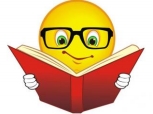  Pomembno je ZNANJE,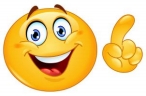 zato je tu VPRAŠANJEza UTRJEVANJE -tokrat je naloga izjemomanekoliko obsežnejša, saj je ta učna snovena najpomembnejših pri GEO v OŠ!Naloga, ki jo boš opravil- a bo delocenjevanja, naslednji korak sledi prihodnji teden. 5.Po zgledu klimograma v UČB. na str. 70 s pomočjo podatkov iz spodnje tabele nariši klimogram za kraj Atene v Grčiji (na veliko – čez pol strani v zvezku).6.Na voljo ti je tudi program za risanje klimogramov. Če te snov zanima, se lahko preizkusiš tudi v tem risanju.http://www2.arnes.si/~mpavle1/klimogram.htmlŽelim ti veliko uspeha pri delu.7.Fotografijo narisanega klimograma mi obvezno pošlji na moj e-naslov do                                          ponedeljka, 11.5.2020.KLIMOGRAM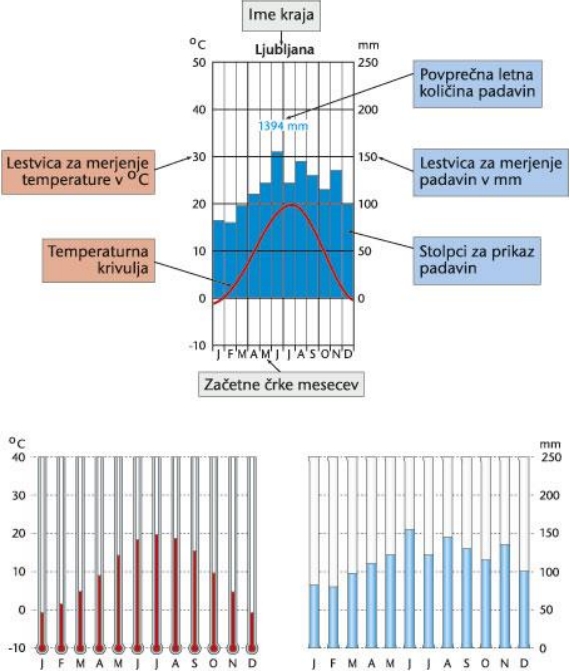 MesecJANFEBMARAPRMAJJUNJULAVGSEPTOKTNOVDECTemperature(°C)101112152024272725201512Padavine(mm)504040252085810505560